Vysoká škola zdravotnická, o. p. s.Praha 5, Duškova 7, PSČ 150 00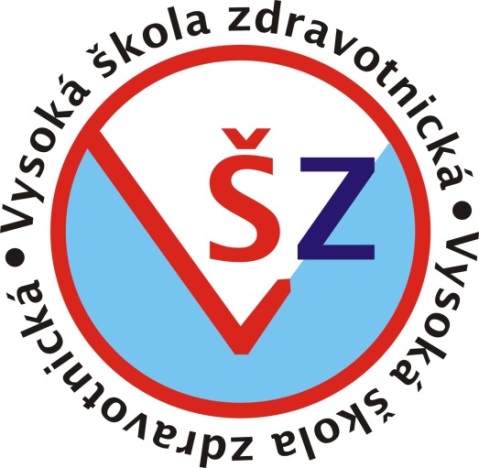 OŠETŘOVATELSKÁ DOKUMENTACE – PSYCHIATRICKÉ ODDĚLENÍPsychiatrická oblastPoznámky	Sociální oblastPoznámkySomatická oblastPoznámkySpirituální oblastPoznámkySituační analýza ke dni:Stanovení ošetřovatelských diagnóz a jejich uspořádání: Ošetřovatelská diagnóza (kód):Doména:Třída:Definice:Určující znaky:Související faktory:Rizikové faktory:Cíl (dlouhodobý, krátkodobý):Priorita:Očekávané výsledky:Plán intervencí:Realizace:Hodnocení:Datum………………………………….             Jméno a podpis sestry…………………………………………………………………Měřící metody/škályBeckova stupnice hodnocení depresivních příznaků (BDI – I)Hodnocení  závislosti v aktivitách denního života - ADLHodnocení  závislosti v instrumentálních aktivitách denního života - IADLBroset Violence Checklist – hodnocení rizika agreseNGASR (Nurses Global Assessment of Sucide Risk) – hodnocení rizika TSBeckova stupnice hodnocení depresivních příznakůNálada     0 - nemám smutnou náladu     1 - cítím se poněkud posmutnělý, sklíčený     2 - jsem stále smutný nebo sklíčený a nemohu se z toho dostat     3 - jsem tak smutný nebo nešťastný, že to nemohu už snést Pesimismus      0 - do budoucnosti nepohlížím nijak pesimisticky nebo beznadějně     1 - poněkud se obávám budoucnosti     2 - vidím, že se už nemám na co těšit     3 - vidím, že budoucnost je zcela beznadějná a nemůže se zlepšit Pocit neúspěchu     0 - nemám pocit nějakého životního neúspěchu     1 - mám pocit, že jsem měl v životě více smůly a neúspěchu než obvykle lidé mívají     2 - podívám-li se zpět na svůj život, vidím, že je to jen řada neúspěchů     3 - vidím, že jsem jako člověk (otec, manžel apod.) v životě zcela zklamal Neuspokojení z činnosti      0 - nejsem nijak zvlášť nespokojený     1 - nemám z věcí takové potěšení, jako jsem míval     2 - už mne netěší skoro vůbec nic     3 - ať dělám cokoliv, nevzbudí to ve mně sebemenší potěšení Vina     0 - necítím se nijak provinile     1 - občas cítím, že jsem méněcenný, horší než ostatní     2 - mám trvalý pocit viny     3 - ovládá mne pocit, že jsem zcela bezcenný, zlý provinilý člověk Nenávist k sobě samému      0 - necítím se zklamán sám sebou     1 - zklamal jsem se sám v sobě     2 - jsem dost znechucen sám sebou     3 - nenávidím se Myšlenky na sebevraždu      0 - vůbec mi nenapadne na mysl, že bych si měl něco udělat     1 - mám někdy pocit, že by bylo lépe nežít     2 - často přemýšlím jak spáchat sebevraždu     3 - kdybych měl příležitost, tak bych si vzal život Sociální izolace      0 - neztratil jsem zájem o lidi a okolí     1 - mám poněkud menší zájem o společnost lidí než dříve     2 - ztratil jsem většinu zájmu o lidi a jsou mi lhostejní     3 - ztratil jsem veškerý zájem o lidi a nechci s nikým nic mít Nerozhodnost      0 - dokážu se rozhodnou v běžných situacích     1 - někdy mám sklon odkládat svá rozhodnutí     2 - rozhodování v běžných věcech mi dělá obtíže     3 - vůbec v ničem se nedokážu rozhodnout Vlastní vzhled      0 - vypadám stejně jako dříve     1 - mám starosti, že vyhlížím staře nebo neatraktivně     2 - mám pocit, že se můj zevnějšek trvale zhoršil, takže vypadám dosti nepěkně     3 - mám pocit, že vypadám hnusně až odpudivě Potíže při práci      0 - práce mi jde od ruky jako dříve     1 - musím se nutit, když chci něco dělat     2 - dá mi velké přemáhání, abych cokoliv udělal     3 - nejsem schopen jakékoliv práce Únava      0 - necítím se více unaven než obvykle     1 - unavím se snáze než dříve     2 - všechno mne unavuje     3 - únava mne zabraňuje cokoli udělat Nechutenství      0 - mám svou obvyklou chuť k jídlu     1 - nemám takovou chuť k jídlu, jak jsem míval     2 - mnohem hůře mi teď chutná jíst     3 - zcela jsem ztratil chuť k jídluHodnocení Norma: do 8 až 9 bodů Lehká až střední deprese: 9 až 24 bodů Těžká deprese: 25 bodů a více ADL – aktivity denního životaHodnocení stupně závislostiVysoce závislý: 0 – 40 bodůZávislost středního stupně: 45 – 60 bodůLehká závislost: 65 – 95 bodůNezávislý: 96 – 100 bodůIADL - test instrumentálních denních činností Hodnocení stupně závislostiZávislý: 0 – 40 bodůČástečně závislý:  41 – 75 bodů Nezávislý: 76 – 80 bodůBroset Violence Checklist – riziko agreseHodnoceníPři přítomnosti dvou a více rizikových faktorů je vysoké riziko agresivního chování v následujících 24 hodinách.NGASR – riziko TSHodnoceníNízké riziko: 5 a méně bodůStřední riziko: 6 – 11 bodůVysoké riziko: 12 a více bodůPoznámky:Celkové hodnocení:Datum:Podpis: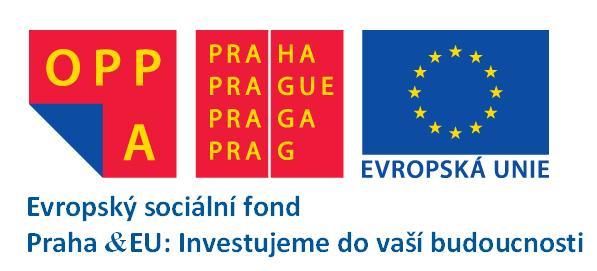 Tento materiál je výstupem z projektu Modernizace obsahu a struktury vzdělávání v odborných ošetřovatelských předmětech, registrační číslo: CZ.2.17/3.1.00/36048, který realizuje Vysoká škola zdravotnická, o.p.s., Praha 5, Duškova 7, 150 00.Projekt byl podpořen v rámci operačního programu OPPA (Operační program Praha - Adaptabilita, http://www.prahafondy.eu/cz/oppa.html), který je spolufinancován ESF (Evropský sociální fond, http://www.esfcr.cz/).Místo odborné praxe:Jméno a příjmení studenta:Ročník studia:Studijní obor:Akademický rok:Podpis studenta:Datum:Jméno pacientaJméno pacientaJméno pacientaJméno pacientaDatum přijetíDatum přijetíDatum přijetíDatum přijetíDiagnóza při přijetíDiagnóza při přijetíDiagnóza při přijetíDiagnóza při přijetíPojištěníkód pojišťovnynemá kartu pojištěncesamoplátceZpůsob přijetípřeklad z jiného psychiatrického oddělení/pracovištěpřeklad z jiného psychiatrického oddělení/pracovištěpřeklad z jiného psychiatrického oddělení/pracovištěpřeklad z jiného psychiatrického oddělení/pracovištěZpůsob přijetípřeklad ze somatického pracovištěpřeklad ze somatického pracovištěpřeklad ze somatického pracovištěpřeklad ze somatického pracovištěZpůsob přijetíosobní vyhledání psychiatrické péčeosobní vyhledání psychiatrické péčeosobní vyhledání psychiatrické péčeosobní vyhledání psychiatrické péčeZpůsob přijetíplánovaný příjemplánovaný příjemplánovaný příjemplánovaný příjemZpůsob přijetínařízená léčbanařízená léčbanařízená léčbanařízená léčbaZpůsob přijetíPříjem za asistencePČRzdravotnických záchranářůrodinyHospitalizacepořadípořadíposlední hospitalizace od	               doposlední hospitalizace od	               doHospitalizacedobrovolnádobrovolnádobrovolnápoznámkyHospitalizacenedobrovolnánedobrovolnánedobrovolnápoznámkyHospitalizaceDetenční řízenízahájeno dnezahájeno dnezahájeno dneHospitalizaceDetenční řízeníukončeno dneukončeno dneukončeno dnePoskytování informacíanokomuPoskytování informacíanohesloPoskytování informacínekomuCelkový vzhledPsychomotorické tempopřiměřenézpomalenézrychlenéVědomísomnolence somnolence deliriumdeliriumVědomísoporsoporamenceamenceOrientacemístemčasemosobousituacíVolní aktivitaabuliehypobuliehyperbulieŘečafáziemutismusmonotónní řečŘečjinéjinéjinéEmotivitanormoforiejiné (např. afekt, apatie, fobie)Emotivitaanxietajiné (např. afekt, apatie, fobie)Emotivitanadnesená náladajiné (např. afekt, apatie, fobie)Emotivitadepresivní náladajiné (např. afekt, apatie, fobie)Vnímáníhalucinace VnímáníiluzeMyšleníTempobradypsychismustachypsychismusMyšleníStrukturainkoherentníulpívavéMyšleníStrukturaparalogickénevýpravnéMyšleníStrukturaobsedantníjiné MyšleníBludyexpanzivníexpanzivníMyšleníBludydepresivnídepresivníMyšleníBludyparanoidníparanoidníSoustředěníPoruchy pozornostiIntelektmentální retardacedemencePaměťporuchy výbavnostiPaměťamnéziePaměťparamnézie (např. konfabulace)JednáníagitovanosthypoagilnosthyperagilnostJednánímanýrováníkompulzivní jednánízárazy jednáníJednáníkatatonické poruchyjinéjinéPoruchy pudůautomutilaceTSporuchy příjmu potravyAbúzustabákalkoholjiné návykové látkySpánek, odpočinekVolnočasové aktivityNáhled pacienta na nemoc, důvod hospitalizace (udávaný pacientem)SpoluprácePsychiatrická medikaceStavBydlištěPacient/ka žije  sám/sama   s rodinou/parterem sám/sama pečuje o (děti, rodiče apod.)BydlištěPacient/ka žijena ubytovněnemá bydlištějinéZaměstnánístudujícípracujícíOSVČevidence na úřadu práce/sociální dávkyPracovní neschopnostanoneStarobní důchod anoneInvalidní důchodčástečnýplnýOmezení  svéprávnosti anoplněneOmezení  svéprávnosti anočástečněneOmezení  svéprávnosti anoOpatrovníkjménokontaktneAktuální onemocnění akutníchronickéAlergieTK                                              výškaP                                                váhaTT                                              BMIDDůležitá anamnestická data (prodělané nemoci, úrazy, operace, vrozené onemocnění/vady,…)Trvalá somatická medikaceDýchací systémOběhový systémZažívací systémdietapříjem tekutindietapříjem tekutinVylučovací systéminkontinenceinkontinenceVylučovací systémmočestolicePohlavní systémPohybový systémKůže, kožní adnexaNervový systémSmyslové vnímánízrakzrakzrakSmyslové vnímánísluchsluchsluchSmyslové vnímáníhmathmathmatSmyslové vnímáníčichčichčichSmyslové vnímáníchuťchuťchuťBolestBolestBolestBolestNáboženství, religiózní praktiky ČinnostProvedení činnostiBodové skóreNajedení, napitíSamostatně bez pomoci10S pomocí5Neprovede0OblékáníSamostatně bez pomoci10S pomocí5Neprovede0KoupáníSamostatně nebo s pomocí5Neprovede0Osobní hygienaSamostatně nebo s pomocí5Neprovede0Kontinence močiPlně kontinentní10Občas inkontinentní5Trvale inkontinentní0Kontinence stolicePlně kontinentní10Občas inkontinentní5Inkontinentní0Použití WCSamostatně bez pomoci10S pomocí5Neprovede0Přesun lůžko-židleSamostatně bez pomocí15S malou pomocí10Vydrží sedět5Neprovede0Chůze po roviněSamostatně nad 50 metrů15S pomocí 50 metrů10Na vozíku 50 metrů5Neprovede0Chůze po schodechSamostatně bez pomocí10S pomocí5neprovede0ČinnostZvládnutí činnostíBodyTelefonováníVyhledá samostatně číslo, vytočí hoZná několik čísel, odpovídá na zavoláníNedokáže používat telefon1050TransportCestuje samostatně dopravným prostředkemCestuje s doprovodem jiné osobyCestuje v speciálně upraveném dopravním prostředku1050NakupováníJe schopný si samostatně nakoupitNakoupí s doprovodem nebo radou jiné osobyNeschopný bez podstatné pomoci1050VařeníUvaří samostatně celé jídloJídlo si ohřejeJídlo musí připravit jiná osoba1050Domácí práceUdržuje domácnost s výjimkou těžkých pracíVykoná lehčí práci nebo neudrží přiměřenou čistotuPotřebuje pomoc při většině prací nebo nedělá žádné prácev domácnosti1050Práce kolem domuVykonává samostatně a pravidelněVykonává pod dohledemVyžaduje pomoc, práci nevykoná1050Užívání lékůSamostatně bere v určenou dobu správnou dávku, zná názvy lékůUžívá léky, když jsou připravené a připomenutéLéky musí podávat jiná osoba1050FinanceSpravuje samostatně, platí účty, pozná příjmy a výdajeZvládne drobné výdaje, potřebuje pomoc se složitějšími operacemiNeschopný bez pomoci nakládat s penězi1050KritériumBodyZmatenost1Podrážděnost1Výbušnost1Slovní vyhrožování1Agrese vůči věcem1KritériumBodyBeznaděj3Deprese a ztráta zájmu a potěšení3Plán spáchat sebevraždu3Aktuální ztráta blízkého nebo rozpad vztahu3Sebevražedný pokus v anamnéze3Přítomnost stresových událostí1Perzekuční hlasy (kritizující, nadávající, přikazující apod.) a přesvědčení (pronásledování, ohrožování, ovlivňování na dálku)1Vážné duševní problémy nebo sebevražda v rodinné anamnéze1Varovné známky sebevražedného záměru1Psychóza v anamnéze1Ztráta manželky/manžela nebo životního partnera1Známky sociálního stažení1Socioekonomické strádání v anamnéze1Užívání alkoholu nebo jiných toxických látek v anamnéze1Přítomnost terminálního onemocnění1